CURRICULUM VITAE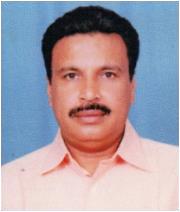 BAROOK Mob: +971 504753686 Dubai, UAE barook-399258@2freemail.com Apply for the Post: Private DriverOBJECTIVETo be associated as an employer with a progressive organization that gives me scope to update knowledge and skill in accordance with a latest ideas and a part of team that dynamically works towards growth of organization and gain satisfaction there off.EMPLOYMENT EXPERIENCEWorked as a Private Driver with British Family in Medows, Dubai (2016 to 2019)Worked as a Personal Driver for CEO in Dubai for 3 years (2013 to 2016)Worked as a Private Driver with Chinese Family in Palm Jumeirah, Dubai for 3 Years.(2010 to 2013)Worked as a Driver cum Messenger in Anjar Transport Company, Dubai for for 4 years. (2006 to 2010)EDUCATIONAL QUALIFICATIONHigher Secondary School CertificateSecondary School Leaving CertificatePERSONAL DETAILSGood knowledge about all routes in UAE I can drive all kinds of luxury & commercial vehiclesLANGUAGES KNOWNArabic, English, Hindi & Malayalam, TamilDECELARATIONIn the view of the above particulars, please consider this application and give me an opportunity in your esteemed organization. I assure that I would carry out my duties to your entire satisfaction.BAROOK Sex:MaleMaleMaleNationality:IndianIndianIndianMarital Status:MarriedMarriedMarriedVisa status:VisitVisitVisitPASSPORT DETAILSPASSPORT DETAILSPASSPORT DETAILSPASSPORT DETAILSPASSPORT DETAILSDate of Issue:20-10-201520-10-201520-10-2015Date of Expiry:19-10-202519-10-202519-10-2025Place of Issue:DubaiDubaiDubaiLICENSE DETAILSLICENSE DETAILSLICENSE DETAILSLICENSE DETAILSDate of Issue:19-09-200619-09-200619-09-2006Date of Expiry:19-09-202619-09-202619-09-2026Place of Issue:DubaiDubaiDubai